 «Развитие креативного мышления обучающихся в современной школе посредством технологии тимбилдинга»Знаете ли Вы, что «человеческий разум имеет три ключа, которые открывают всё: это знания, мысль и воображение?». Таковы слова французского писателя и общественного деятеля Виктора Гюго, которые и спустя 200 лет не потеряли своей актуальности. Судите сами: ведущей идей современной системы и российского, и мирового образования является формирование способности находить нестандартные решения в новых неосвоенных ситуациях. Иными словами, выпускник школы должен обладать фактическими знаниями из разных предметных областей; уметь ими оперировать для решения возникшей жизненной задачи и более того, не бояться генерировать нестандартные варианты решений. Выйти за рамки привычного и научится «думать по-другому» (‘think different’, SteveJobs) – задача сложная, но важная. Этот постулат признается всеми ведущими мировыми специалистами в области образования – и, как результат, с 2021 года оценка креативного мышления обучающихся была введена в международное сравнительное исследование PISA в качестве одного из ключевых компонентов.Что есть креативность? Взгляните на экран! На слайде представлены цитаты самых богатых людей мира, которые добились успеха, став первыми из лучших. Все они сходятся во мнении, что именно креативность – это ключ к успеху! «Под креативностью следует понимать способность отказываться от стереотипных способов мышления». П. Гилфорд«Креативность – это просто создание связей между вещами. Творческие люди могут связать разные кусочки своего опыта и синтезировать что-то новое» Стив Джобс«Наука выигрывает, когда её крылья раскованы фантазией» Майкл Фарадей«Творчество – это видеть то, что видят все, но затем придумать новую мысль, о которой никогда н думали раньше, и выражать её каким-то образом» Нил Деграсс Тайсон«Если мы хотим вернуть себе творческую свободу, мы должны сначала вернуть себе контроль над своим разумом. Необходимо питать мозг реальными данными, которые позволяют решать фундаментальные проблемы, разум будет обрабатывать эти данные даже в фоновом режиме и предлагать неожиданные решения». Павел Дуров  Мы находим следующее определение в Психологическом словаре: Креативность – это способность нестандартно мыслить и оригинально выражать свои идеи, чувства, эмоции. Креативность во многом определяет творческую сущность человека и оказывает положительное влияние на его профессиональную деятельность.Что значит быть креативным и уметь мыслить творчески? Исследования показывают, что способностью к творческому, инновационному, креативному мышлению в большей или меньшей степени обладает каждый человек. Привычка размышлять и мыслить креативно, соотносимая с вовлеченностью в продуктивную деятельность, привносит неоценимый вклад в развитие всех сторон личности [Plucker, Beghetto and Dow, 2004].Креативное мышление проявляется не просто в случайном выплеске новых идей, оно может приносить и реальную весомую отдачу. Привычка мыслить креативно помогает людям достигать лучших результатов в преобразовании окружающей действительности, эффективно и грамотно отвечать на возникающие вызовы.Под креативным мышлением будем понимать способность продуктивно участвовать в выдвижении, оценке и совершенствовании оригинальных и эффективных решений, генерацию нового знания или создание продуктов проявления творчества и воображения. Что должны получить в результате и как это измерить?В исследовании PISA-2021 выделяются две широкие содержательные области: (1) креативное самовыражение и (2) креативное решение проблем.Эти содержательные области, в свою очередь, подразделяются на четыре подобласти:(1a) письменное или устное словесное самовыражение;(1b) изобразительное и символическое самовыражение;(2a) решение естественнонаучных и математических проблем;(2b) решение социальных проблем. 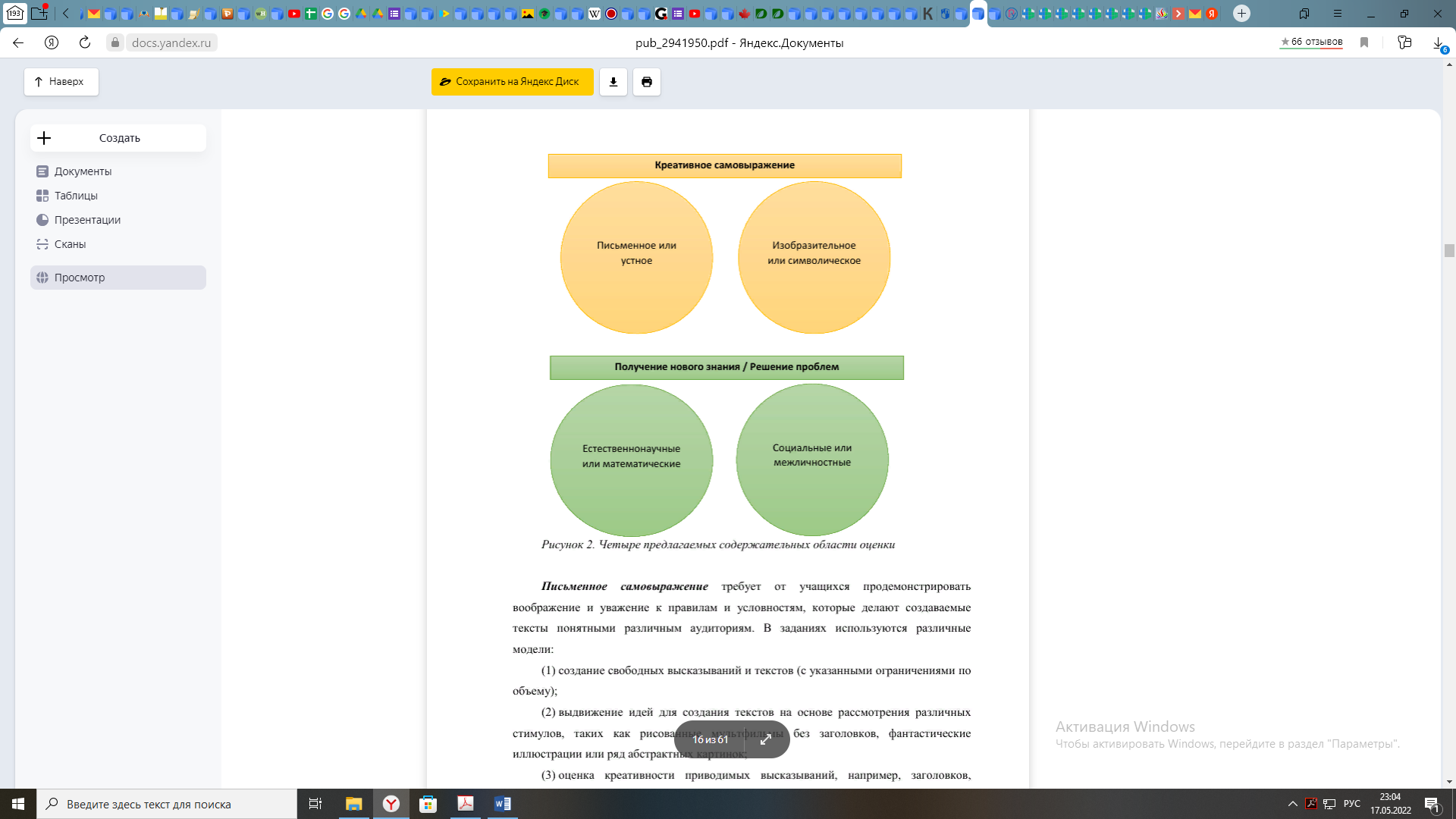 Возникает вопрос: как организовать образовательный процесс, чтобы сформировать у учеников креативное мышление? Ведь творчество, на первый взгляд, – это процесс очень индивидуальный! Опираясь на результаты отечественных исследований и свой скромный практический опыт, убеждена, что в условиях классно-урочной системы оптимальным инструментом для развития креативного мышления школьников является их групповое взаимодействие. 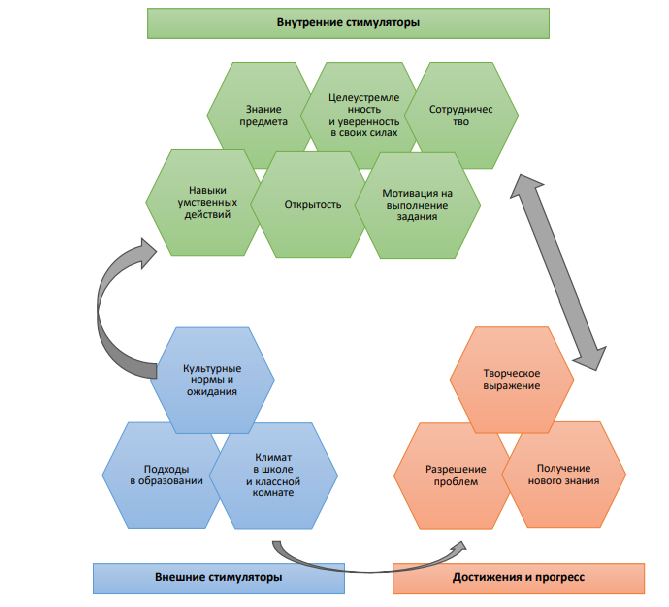 При этом прослеживается следующее противоречие: с одной стороны, о приоритете групповой формы организации учебной деятельности говорится в нормативных документах разных уровней.Например,ФГОС нового поколения (Приказ Министерства Просвещения от 31.05.2021 №286, вступают в силу с 1.09.2022):- личностные результаты освоения основной образовательной программы основного общего образования должны отражать готовность и способность вести диалог с другими людьми и достигать в нем взаимопонимания и формирование коммуникативной компетентности в общении и сотрудничестве со сверстниками, детьми старшего и младшего возраста, взрослыми;- метапредметные результаты должны отражать умение организовывать учебное сотрудничество и совместную деятельность с учителем и сверстниками; работать в группе: находить общее решение и разрешать конфликты на основе согласования позиций и учета интересов.Программа воспитания (Приказ Министерства Просвещения от 11.12.2020 №712):Например, создание детских общественных объединений, воспитание в рамках которых происходит через:- организацию общественно полезных дел, дающих детям возможность получить важный для их личностного развития опыт деятельности, направленной на помощь другим людям, своей школе, обществу в целом; развить в себе такие качества как забота, уважение, умение сопереживать, умение общаться, слушать и слышать других (такими делами могут являться: посильная помощь, оказываемая школьниками пожилым людям; совместная работа с учреждениями социальной сферы и др.); − поддержку и развитие в детском объединении его традиций, формирующих у ребенка чувство общности с другими его членами, чувство причастности к тому, что происходит в объединении; − участие членов детских общественных объединений в волонтерских акциях, деятельности на благо конкретных людей и социального окружения в целом. С другой стороны, именно умение работать в команде является дефицитным у большинства сотрудников современных компаний. Перед Вами статистические данные:   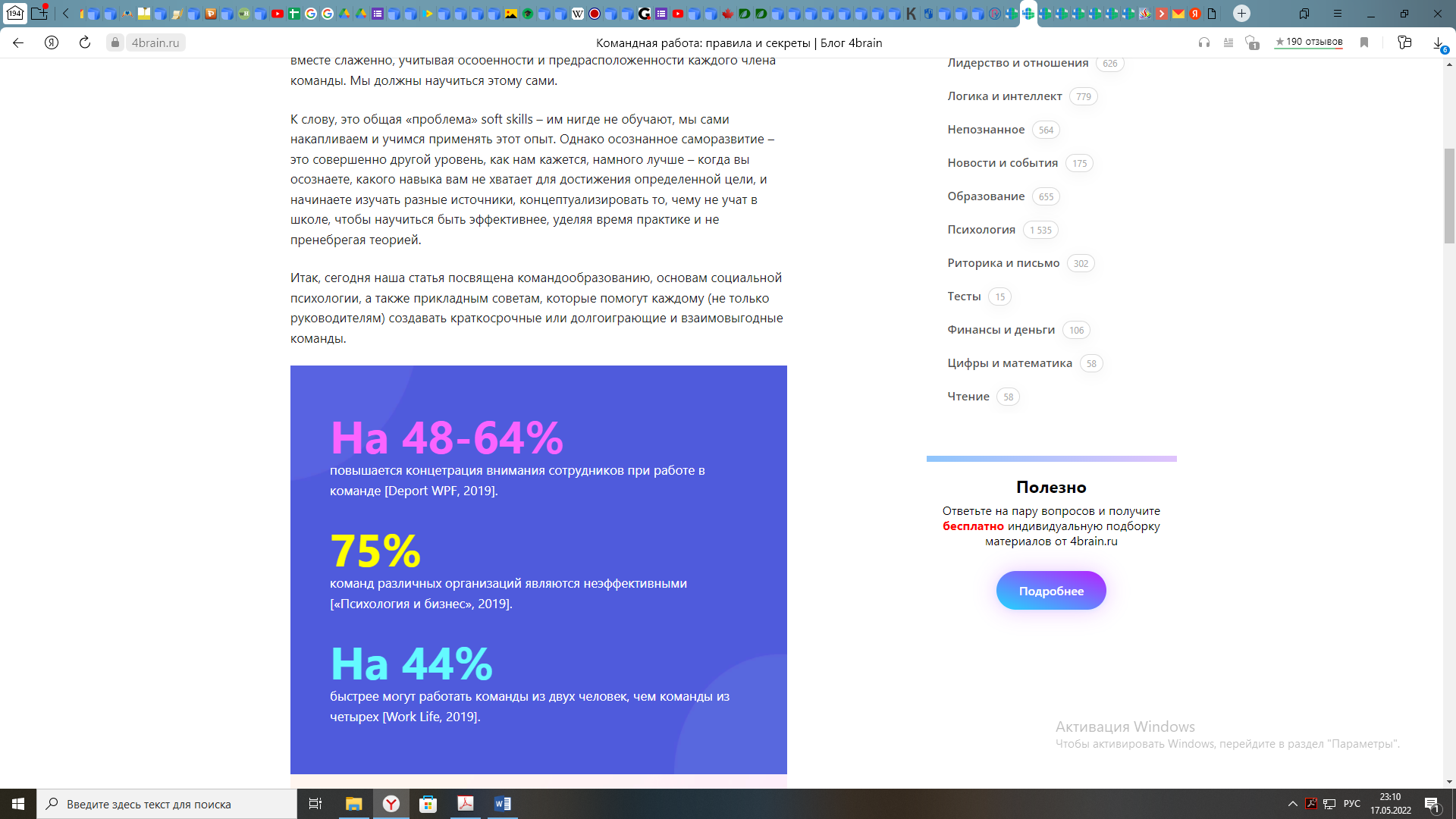 Почему возникает подобное противоречие? Для ответа на данный вопрос необходимо сравнить два ключевых понятия «группа» и «команда».Группа – ограниченная в размерах общность людей, выделяемая из социального целого на основе определенных признаков (например, характера выполняемой деятельности).Команда – это группа людей, объединенных достижением общей цели, общими мотивами, интересами, многом соответствующими личным целям каждого и действующих сообща.Именно сплочение участников определенной группы и раскрытие внутренних ресурсов каждого члена команды для достижения общей цели является миссией технологии тимбилдинга.  Основу тимбилдинга составляют две стадии: - teamskills (командные навыки) и- teamspirit (командный дух).Основоположником тимбилдинга является Элтон Мэйо, американский профессор психологии. Он тщательно изучал зависимость производительности труда от разных факторов. Результаты экспериментов дали первый импульс к рождению идеи тимбилдинга. Благодаря нехитрым упражнениям сотрудники бизнес-компаний находили новые точки соприкосновения и лучше друг друга узнавали, что помогало им эффективнее решать общие профессиональные задачи.Вопросы тимбилдинга нашли отражение и в исследованиях ряда отечественных ученых, например: Е. А. Александровой, О. В. Божко, И. В. Волгиной, О. Н. Востриковой, С. А. Кузьминой , Т. И. Куликовой , Е. Н. Кургановой, О. Ю. Кошкиной, Т. И. Мозговой, Н. А. Солововой, М. Т. Сулеевой , Е. Н. Черкашиной и др .Являясь руководителем клуба старшеклассников «Новое время» и применяя в своей практике элементы тимбилдинга, я пришла к выводу, что данная технология может стать надежным инструментом и для проектирования уроков иностранного языка.Основные функции тимбилдинга: повышение мотивации; замена агрессивного соперничества на здоровую конкуренцию и сотрудничество; психологическая разгрузка; создание эффективных моделей взаимодействия и коммуникации. сплочение коллектива с целью эффективной совместной работы; замена агрессивного соперничества на здоровую конкуренцию и сотрудничество; повышение уровня инициативности и ответственности каждого члена команды.Давайте перейдем к типам тимбилдинга, применяемым в образовательном процессе:1.Спортивный тимбилдинг.  Например,- «веревочный курс»-  дэнстерапияВ формате спортивного тимбилдинга может пройти физкультминутка в классе.2.Психологический (ролевой) тимбилдингК сожалению, школьный класс – это не всегда сплоченный коллектив. Когда ученики лучше начинают уважать друг друга как личностей, судят о человеке по его способностям, дальнейшая совместная работа становится более продуктивной. Формат чаще всего проходит в виде имитации какой-то истории, где у каждого есть своя роль. Как, например, в известном приеме «деловой театр». Участники группы разыгрывают какую-нибудь ситуацию и поведение человека в этой ситуации. Каждый должен мобилизовать весь свой опыт, знания, уметь войти в образ определённого лица, оценить ситуацию и найти правильную линию поведения. Этот прием хорошо зарекомендовал себя на уроках и занятиях внеурочной деятельности в старшей школе, так как отвечает возрастным особенностям старшеклассников и позволяет научить детей ориентироваться в разных обстоятельствах, давать объективную оценку своему поведению, учитывать возможности других людей, устанавливать с контакты.Шерстяной тимбилдинг. С помощью клубка шерсти наглядно демонстрируется схема создания прочных и доверительных связей между детьми. Клубок перекидывается первому участнику, создав тем самым первую коммуникацию (выразив мнение по проблемному вопросу). Оставляя нить в руках, участник перекидывает клубок дальше. Всем остальным так же раздаются клубки, процесс идет – и постепенно весь класс накрывается шерстяным покрывалом. Во-первых, – это красивые зрелище, Во-вторых, все раскрепощаются и веселятся, ощущая как они связаны буквально с каждым присутствующим. Достойным прием тимбилдинга, несущий командообразующую идею – от действий каждого зависит успех многих.3.Творческий тимбилдинг. Работает на устранение психологических зажимов, развитие креативного мышления и может включать все, что связано с творчеством. Творческий тимбилдинг будет хорошей частью любого урока или классного часа.  Например, командное творчество. Данный формат работы позволяет организовать уроки систематизации знаний и развивающего контроля.Алгоритм работы: вся команда получает общее задание – создать образ какого-то предмета или явления. Образ формируется двумя способами: в виде графики и словесного описания. В инструктаже подчеркивается, что важна работа каждого участника команды для получения положительного результата. Задача каждого ученика – представить своё видение определенного понятия, с которым весь класс работает на уроке. Каждый ученик записывает свои мысли на особом листе – фрагменте общей картины. В конце работы все листы соединяются (подсказкой служит общий контуринг), и получается целостная картинка. Результативность совместной деятельности, как говорится «на лицо»: целая картинка-образ складывается только при условии слаженной работы всего коллектива. Картонный тимбилдинг. Необходимость творческого выражения реализуется на практике при создании объектов из картона своими руками. Тема выбирается коллективно. Вариантов масса, от строительства всем известных достопримечательностей в человеческий рост, до выдуманных командой предметов 4. Интеллектуальный тимбилдинг. Требует решения интеллектуальных задач, основанных на использовании логики и имеющихся знаний. Подобные соревнования умов позволяют раскрыть свои личностные качества, продемонстрировать эрудицию.Предлагаю универсальную модель развития креативного мышления посредством технологии тимбилдинга:Отмечу, что я использую приемы командообразования дозировано. Использовать на одном уроке сразу все упомянутые виды просто нелогично. Мы вместе с детьми придумали 5 законов нашей команды на уроке:If you can – help! Можешь – помоги!Can’t alone? Let’s do together! Не можешь один – сможем вместе!Hearandlisten! Слышать и слушать!We are all different! Мы все разные!Next time it will be better! В следующий раз получится еще лучше!Человеческий разум имеет три ключа, которые открывают всё: это знания, мысль и воображение. Надеюсь, что на уроке мне удастся завладеть всеми тремя ключами и открыть дверцы, ведущие к сердцам учеников.Список литературыPlucker, J.A., Beghetto, R.A. and Dow, G.T. Why Isn’t Creativity More Important to Educational Psychologists? Potentials, Pitfalls, and Future Directions in Creativity Research. – 2004 содержательные областиприемы развития креативного мышленияформат работы(тимбилдинг)предметные результатысловесное самовыражение«Что на что похоже?»Командное творчество;Социальная сеть;Истории у костра (участники садятся вокруг импровизированного костра и делятся впечатлениями, записывая ключевые слова)учат выражать своё мнение и оформлять его по заданной структуресловесное самовыражение«Цепочка ассоциаций»Командное творчество;Социальная сеть;Истории у костра (участники садятся вокруг импровизированного костра и делятся впечатлениями, записывая ключевые слова)учат выражать своё мнение и оформлять его по заданной структуресловесное самовыражение«Клякса»Командное творчество;Социальная сеть;Истории у костра (участники садятся вокруг импровизированного костра и делятся впечатлениями, записывая ключевые слова)учат выражать своё мнение и оформлять его по заданной структуресловесное самовыражение«Сочетай несочетаемое»Командное творчество;Социальная сеть;Истории у костра (участники садятся вокруг импровизированного костра и делятся впечатлениями, записывая ключевые слова)учат выражать своё мнение и оформлять его по заданной структуресловесное самовыражение«Ограниченный рассказ» (100 слов)Командное творчество;Социальная сеть;Истории у костра (участники садятся вокруг импровизированного костра и делятся впечатлениями, записывая ключевые слова)учат выражать своё мнение и оформлять его по заданной структуресловесное самовыражение«Словесный портрет» (например, по услышанному голосу)Командное творчество;Социальная сеть;Истории у костра (участники садятся вокруг импровизированного костра и делятся впечатлениями, записывая ключевые слова)учат выражать своё мнение и оформлять его по заданной структуресловесное самовыражение«Буквенный бенефис»Командное творчество;Социальная сеть;Истории у костра (участники садятся вокруг импровизированного костра и делятся впечатлениями, записывая ключевые слова)учат выражать своё мнение и оформлять его по заданной структуреизобразительное самовыражение«Обложка книги» (по услышанному или прочитанному тексту)Картонный тимбилдинг;Дэнстерапия; Голливуд (съемка собственного фильма)Слепое рисование (создание рисунка одним из участников - по словесному описанию других участников)Сделай свой брендучат отражать свои идеи, мысли и пр. в графике и пр.изобразительное самовыражение«Друдлы»Картонный тимбилдинг;Дэнстерапия; Голливуд (съемка собственного фильма)Слепое рисование (создание рисунка одним из участников - по словесному описанию других участников)Сделай свой брендучат отражать свои идеи, мысли и пр. в графике и пр.изобразительное самовыражение«Условные обозначения»Картонный тимбилдинг;Дэнстерапия; Голливуд (съемка собственного фильма)Слепое рисование (создание рисунка одним из участников - по словесному описанию других участников)Сделай свой брендучат отражать свои идеи, мысли и пр. в графике и пр.решение естественно-научных проблем«Новые возможности» (Расширенная инструкция)Картонный тимбилдинг (моделирование)Попробуй на себеучастие в обсуждение естественно-научных проблем и поиск их решения (по алгоритму)решение естественно-научных проблем«Рассказ от лица природного объекта» (экология)Картонный тимбилдинг (моделирование)Попробуй на себеучастие в обсуждение естественно-научных проблем и поиск их решения (по алгоритму)решение естественно-научных проблем«Парадокс связи»Картонный тимбилдинг (моделирование)Попробуй на себеучастие в обсуждение естественно-научных проблем и поиск их решения (по алгоритму)решение социальных проблем«Новый взгляд на проблему …»Деловой театр;Шерстяной тимбилдинг;Воздушный шар (что выбросить из корзины, чтобы всем путешественникам остаться в живых)Попробуй на себеучастие в обсуждение естественно-научных проблем и поиск их решения (по алгоритму)решение социальных проблем«Маятник идей» (брейнрайтинг)Деловой театр;Шерстяной тимбилдинг;Воздушный шар (что выбросить из корзины, чтобы всем путешественникам остаться в живых)Попробуй на себеучастие в обсуждение естественно-научных проблем и поиск их решения (по алгоритму)решение социальных проблем«Самолетики желаний»Деловой театр;Шерстяной тимбилдинг;Воздушный шар (что выбросить из корзины, чтобы всем путешественникам остаться в живых)Попробуй на себеучастие в обсуждение естественно-научных проблем и поиск их решения (по алгоритму)решение социальных проблем«100 идей за 10 минут» (брейнрайтинг)Деловой театр;Шерстяной тимбилдинг;Воздушный шар (что выбросить из корзины, чтобы всем путешественникам остаться в живых)Попробуй на себеучастие в обсуждение естественно-научных проблем и поиск их решения (по алгоритму)решение социальных проблем«Фрирайтинг»Деловой театр;Шерстяной тимбилдинг;Воздушный шар (что выбросить из корзины, чтобы всем путешественникам остаться в живых)Попробуй на себеучастие в обсуждение естественно-научных проблем и поиск их решения (по алгоритму)